ROBINS’ WEEKLY SUGGESTED HOME LEARNING – WB 29.6.20Hi Robins, we hope that you enjoyed your tasks last week all about feelings and emotions.  This week’s tasks are all about Sports Day.  In the summer term we would have our annual sports day as we are not in school we thought that you would enjoying taking part in sports day themed activities at home.  We hope the weather improves and you can all get outside for some fresh air to set up your own family sports day.  Missing you all.  Stay Safe!   Mrs Fox, Mrs Davies and Miss Lea xxx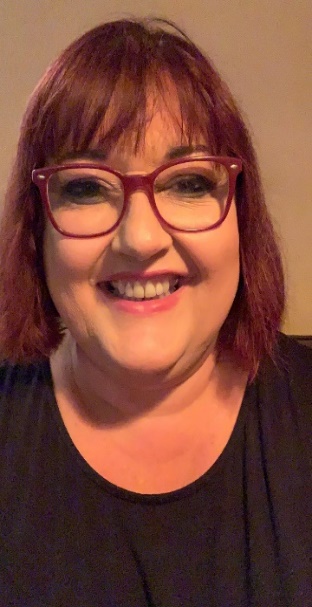 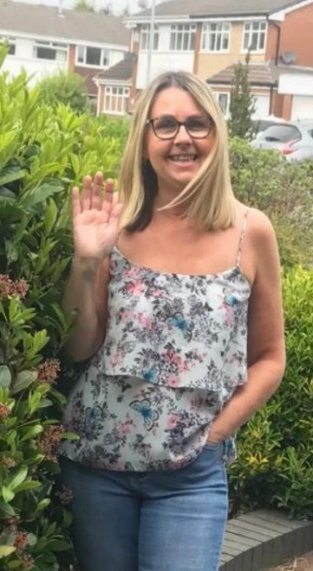 We’d love to see your work, so please Tweet @saintoswalds or send an email to enquiries@saintoswalds.wigan.sch.uk FAO Miss Lea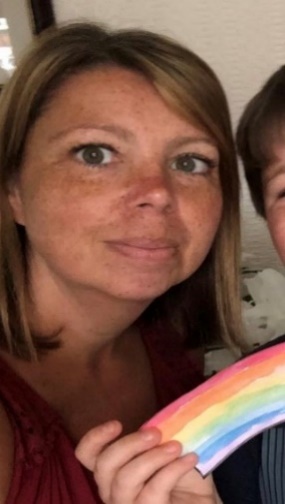 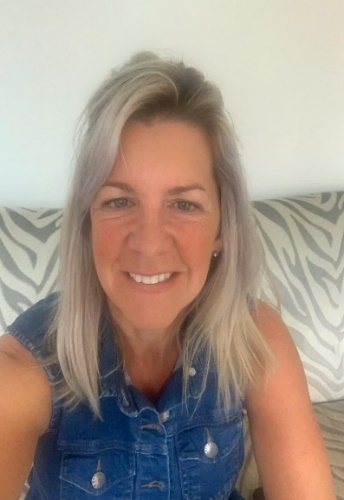 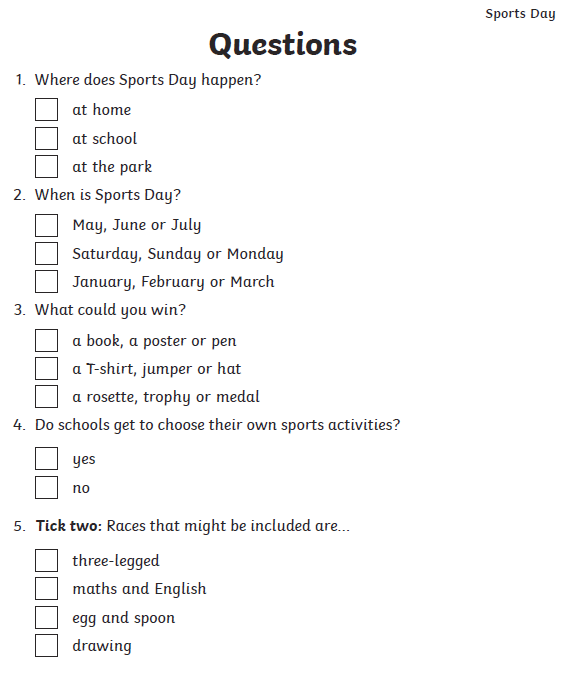 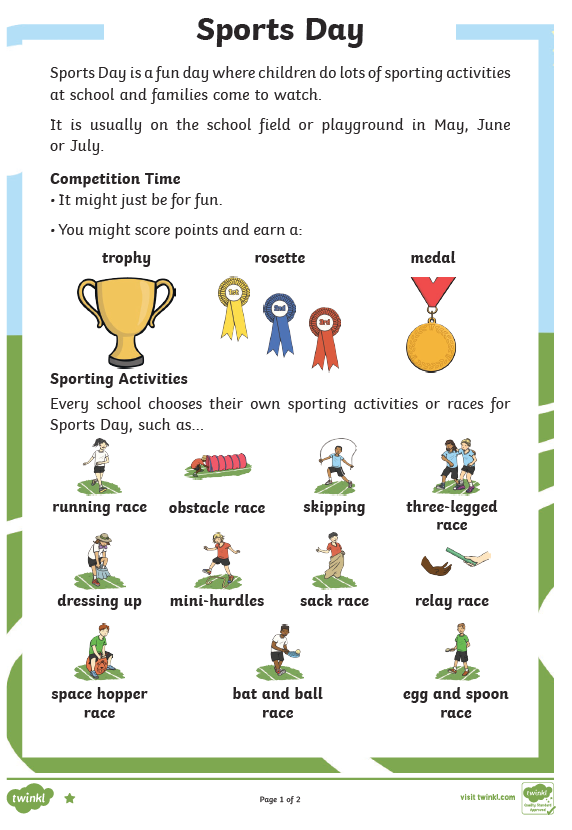 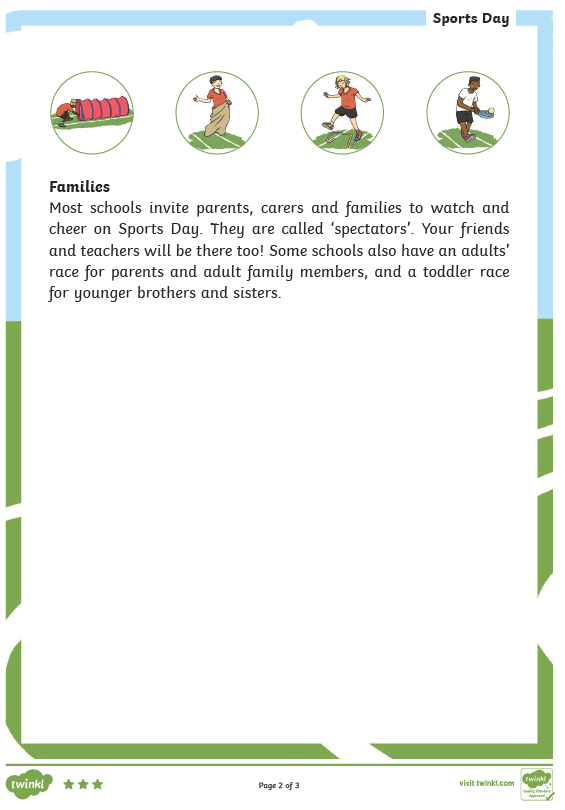 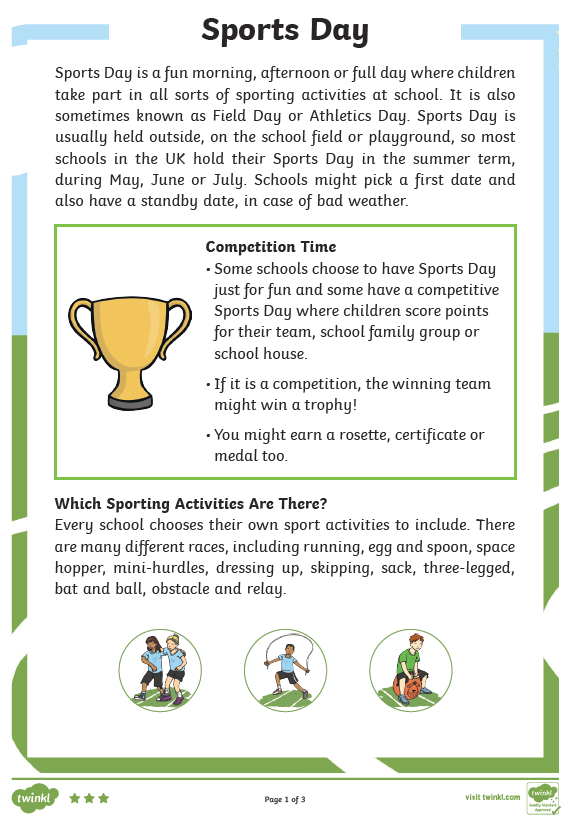 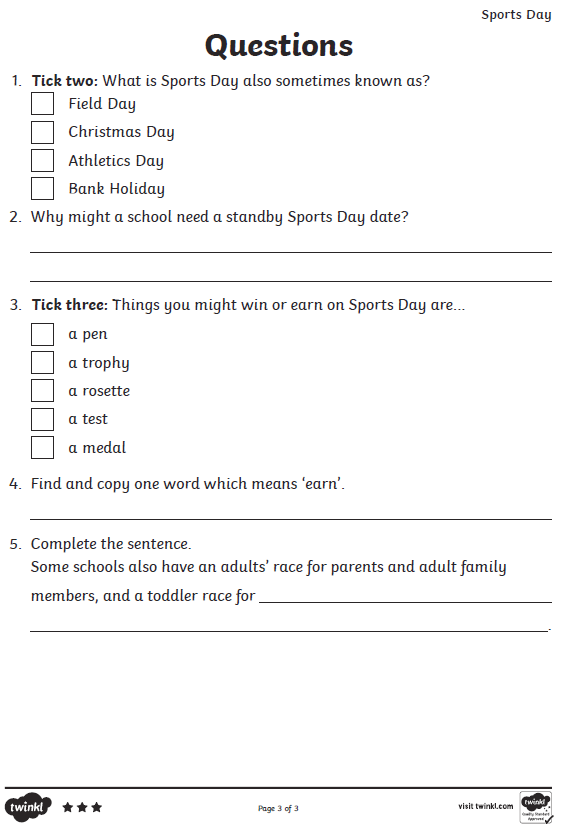 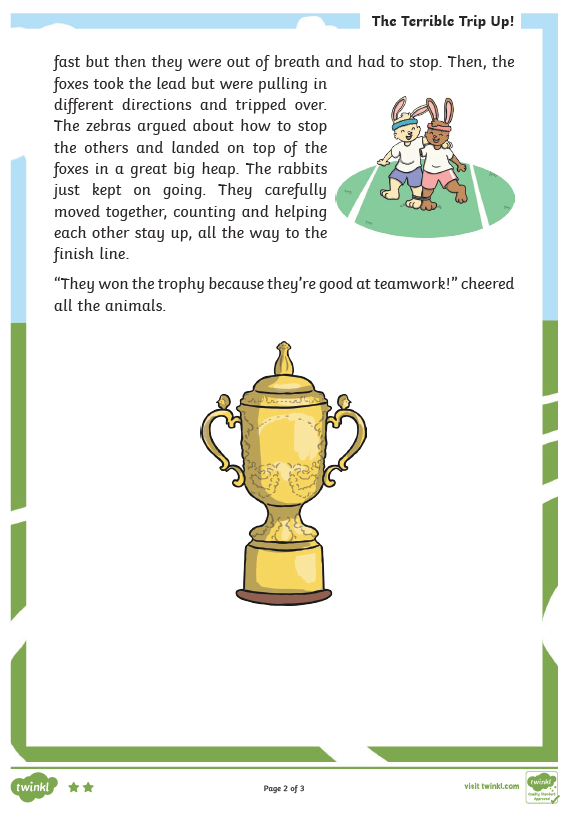 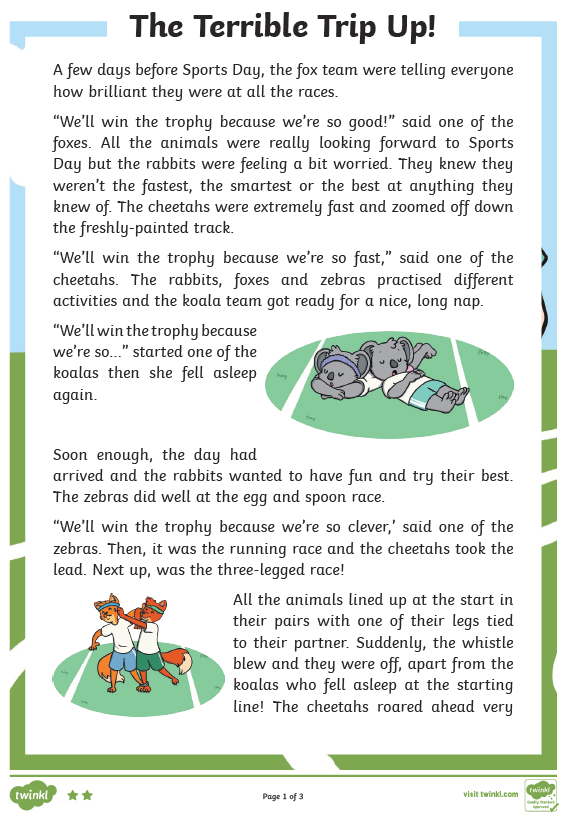 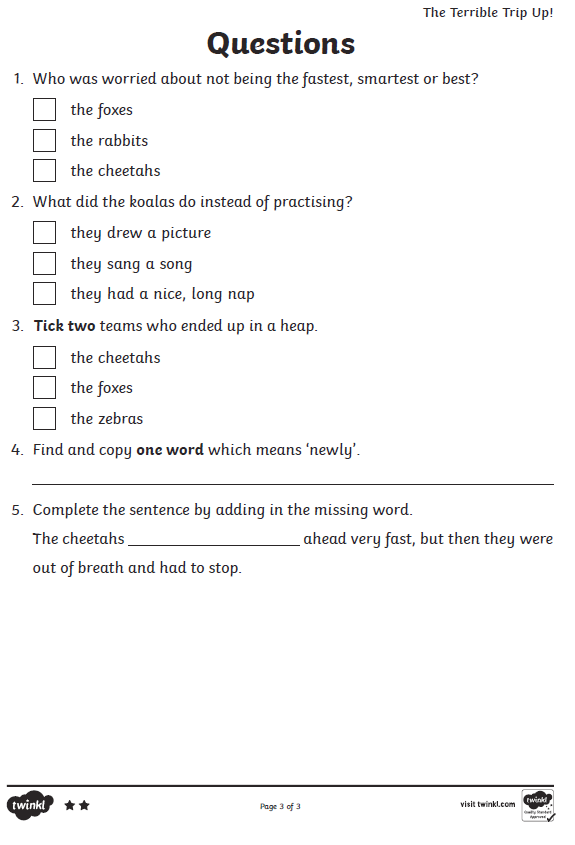 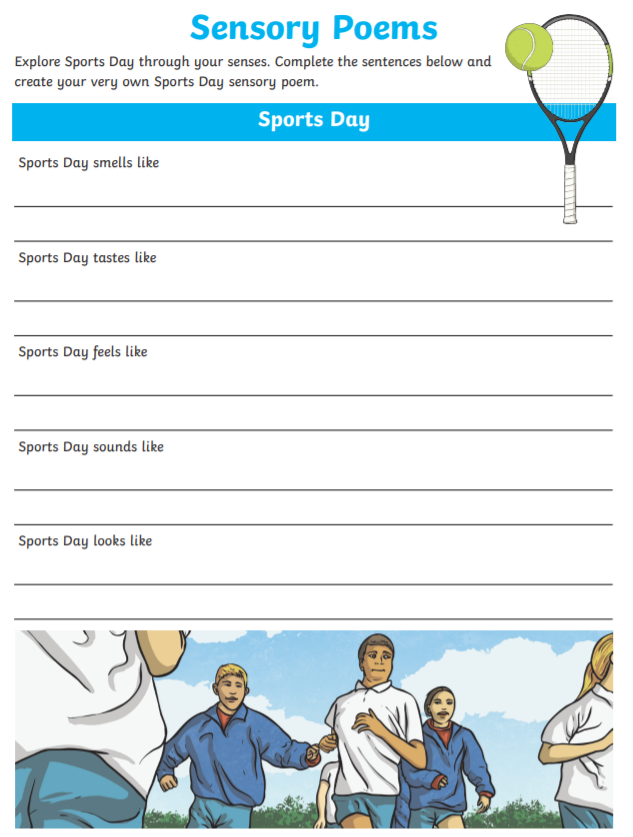 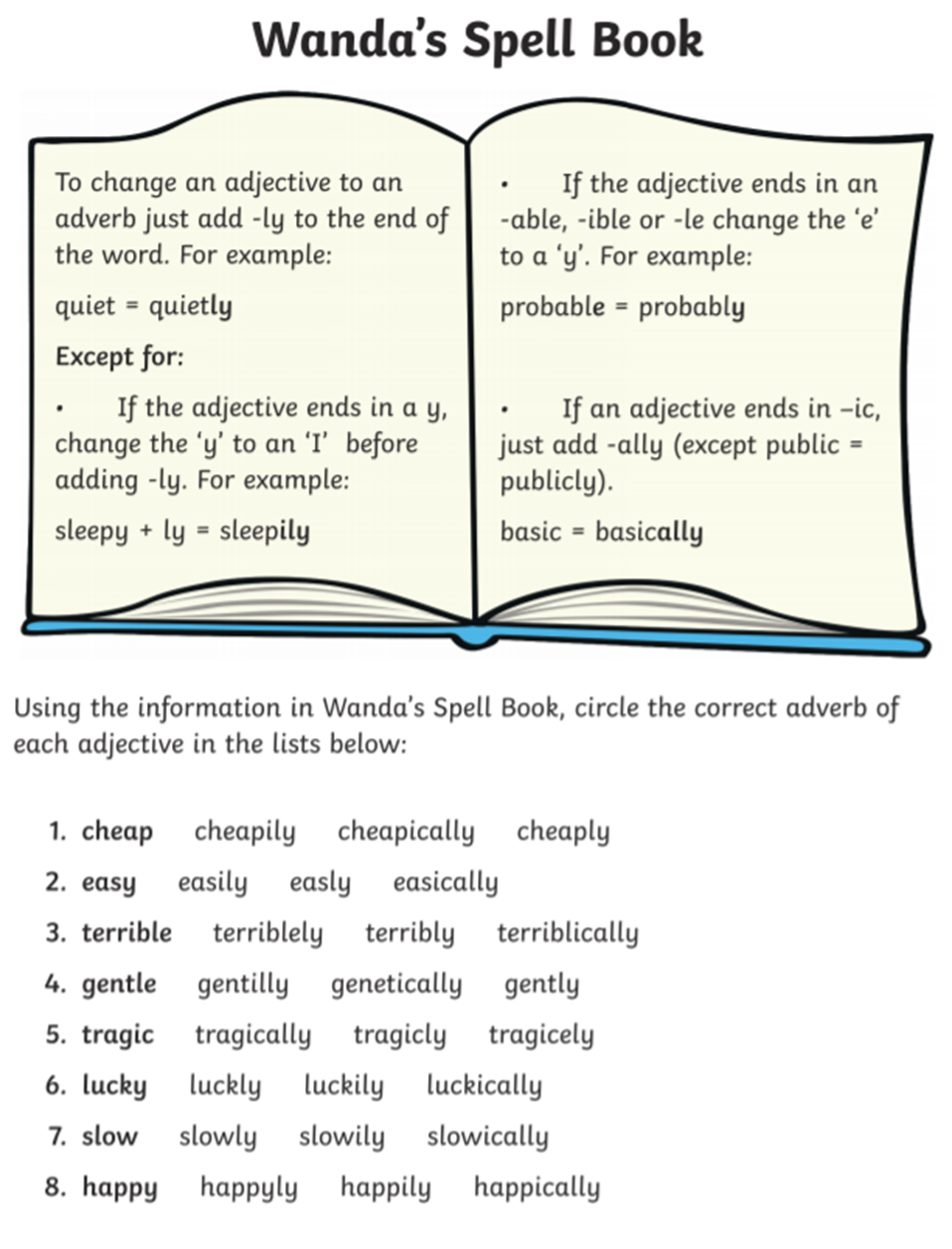 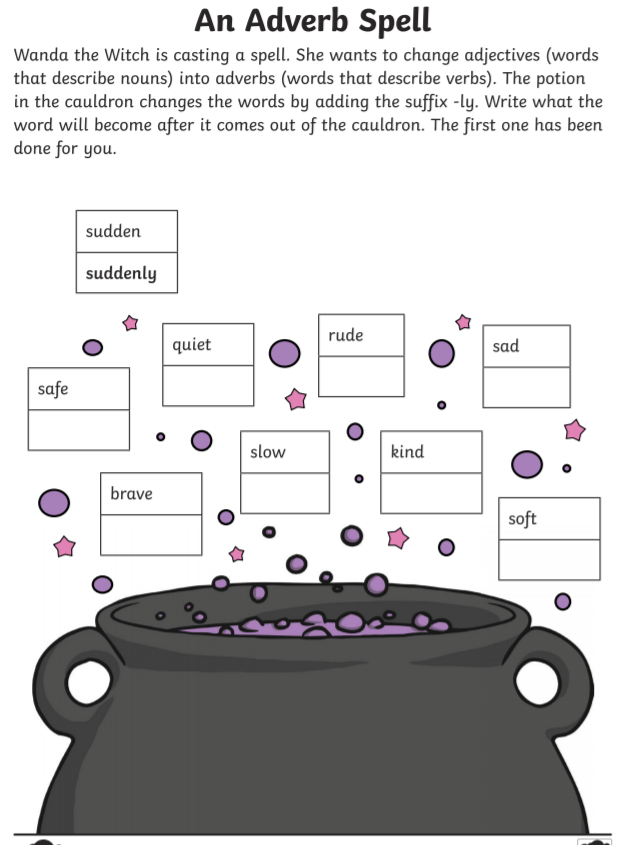 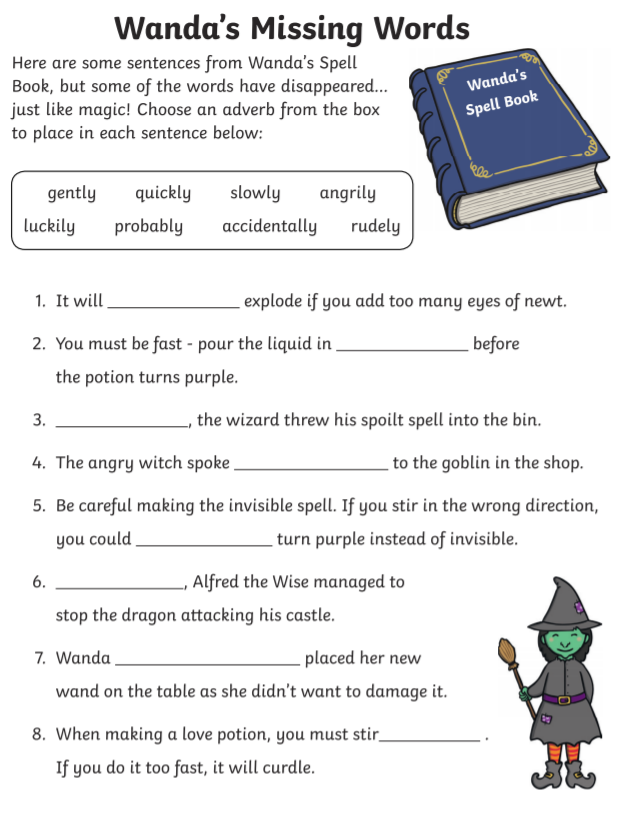 Year 1 – Phonics 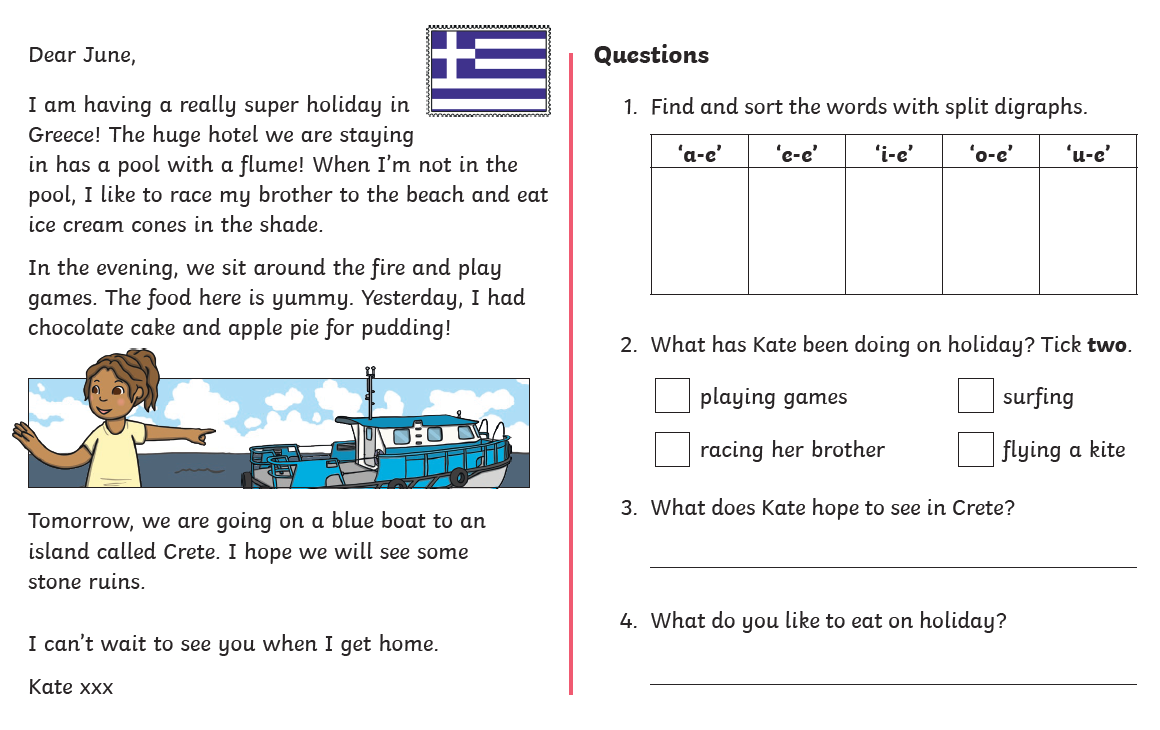 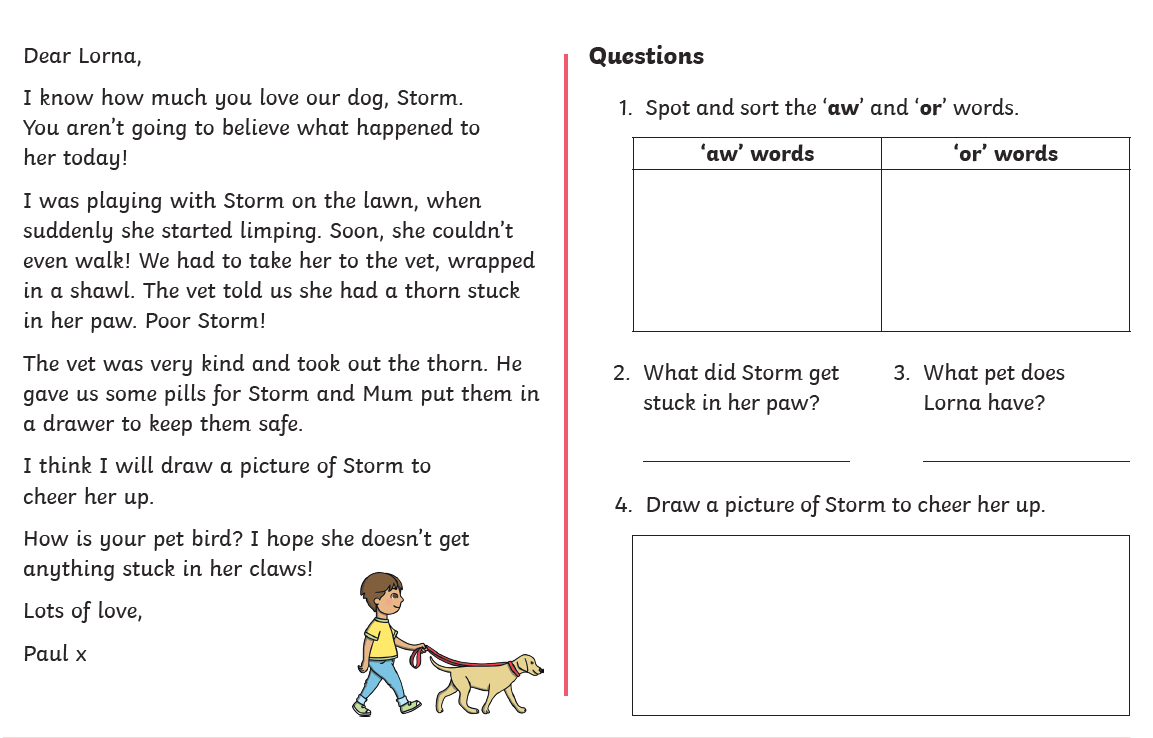 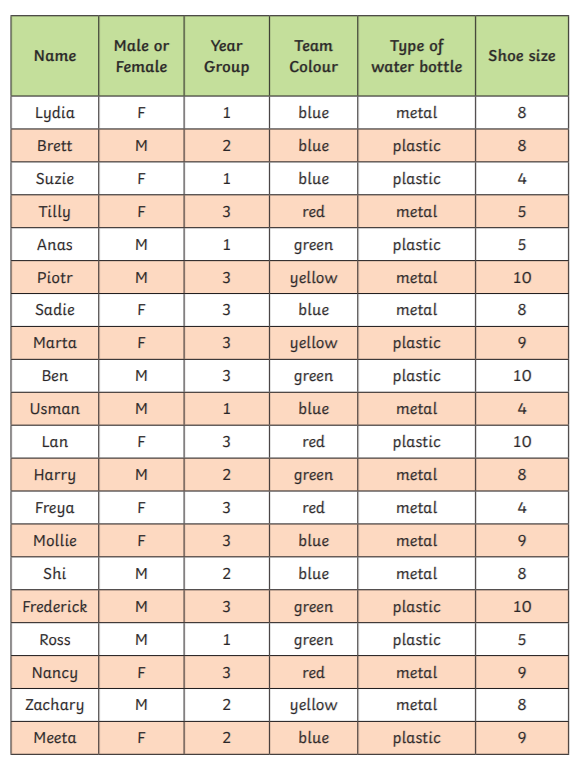 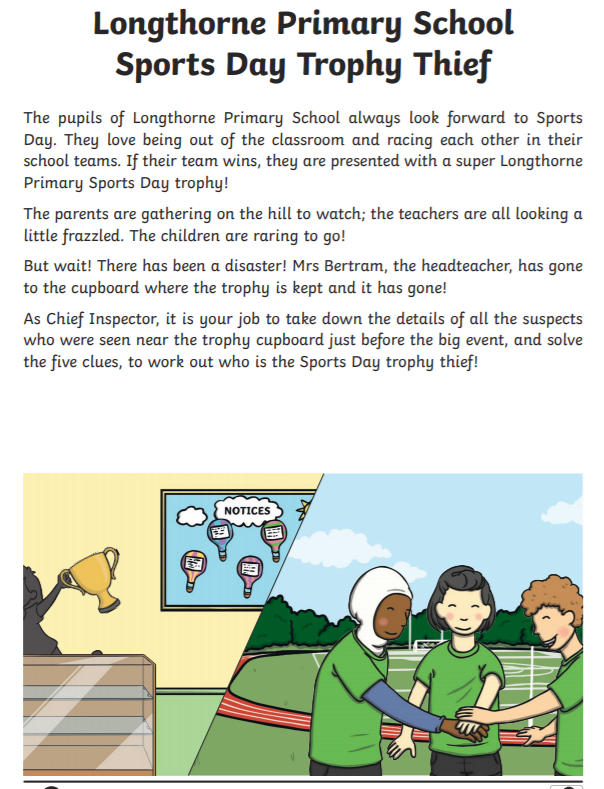 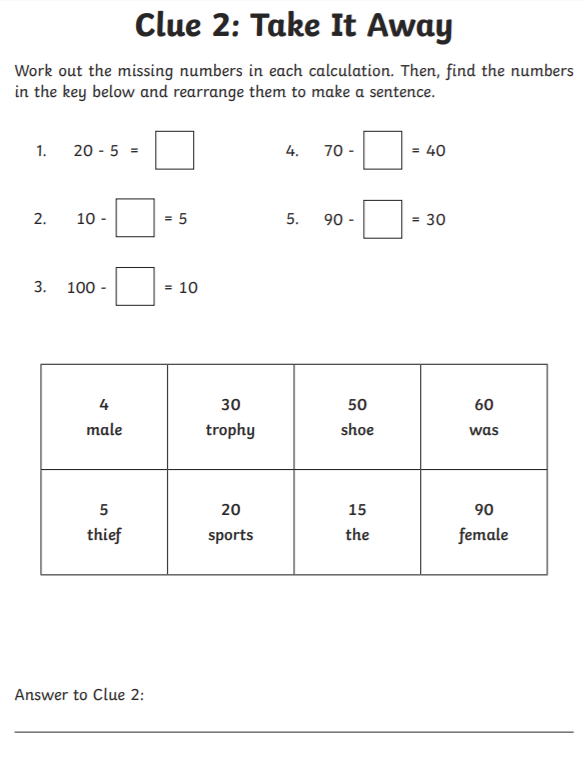 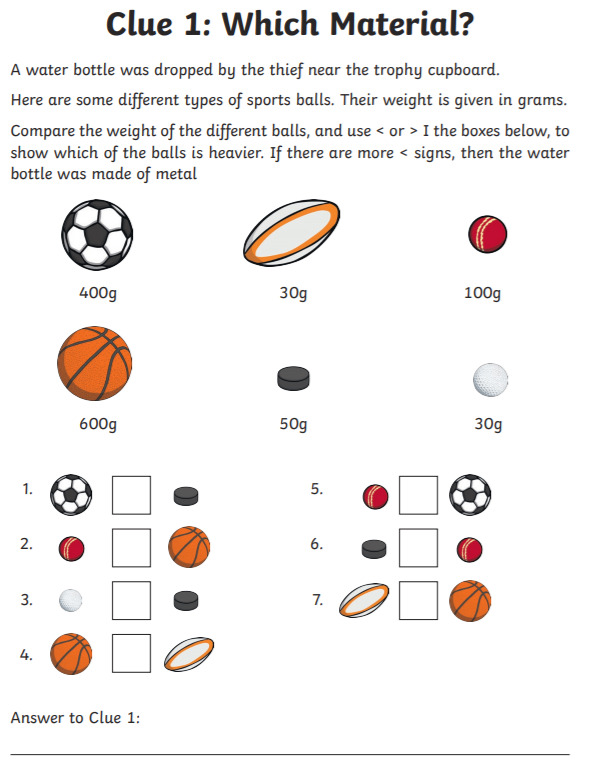 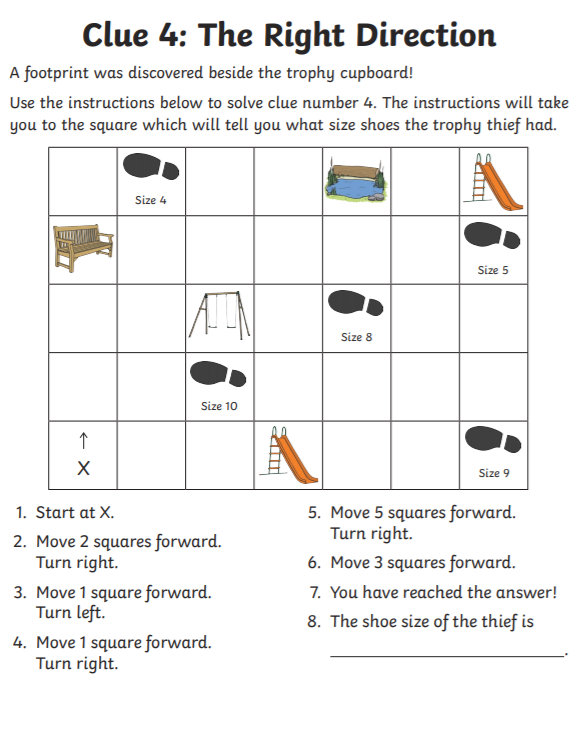 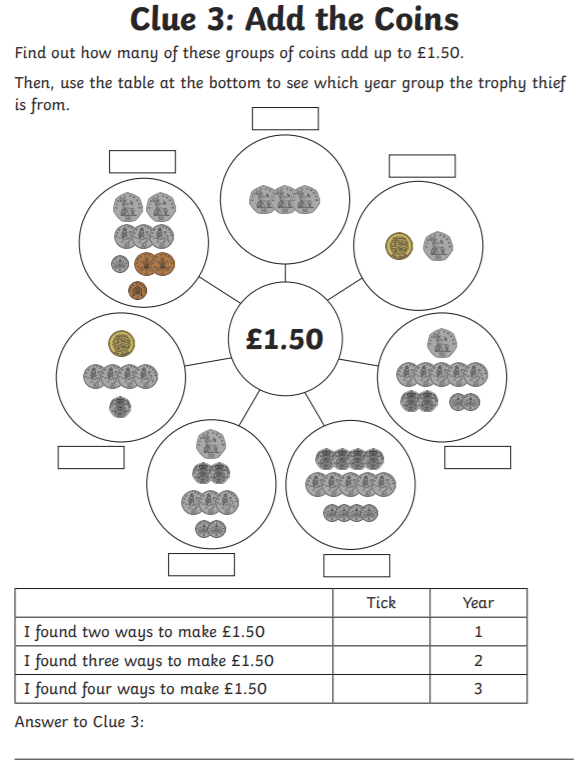 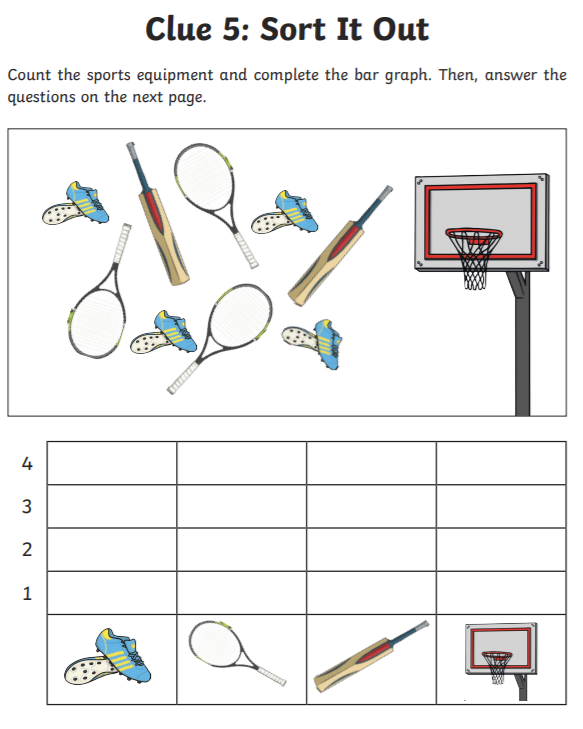 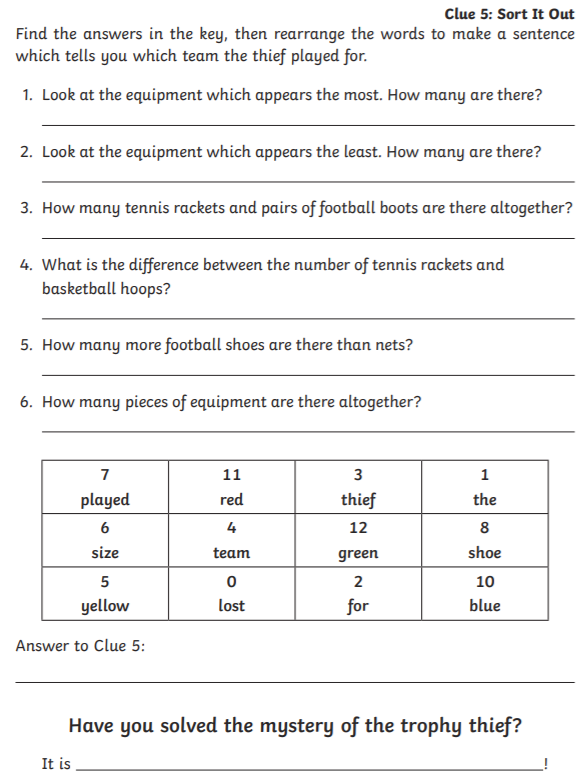 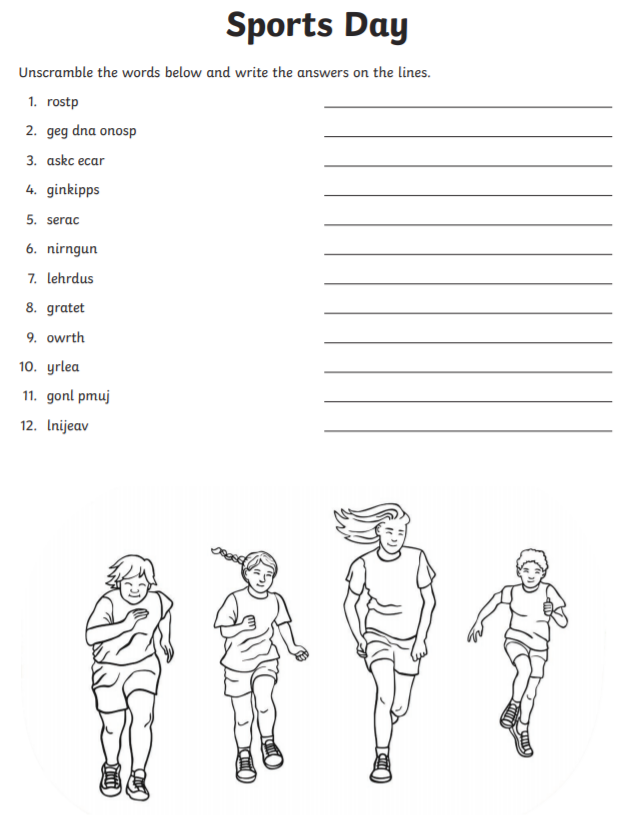 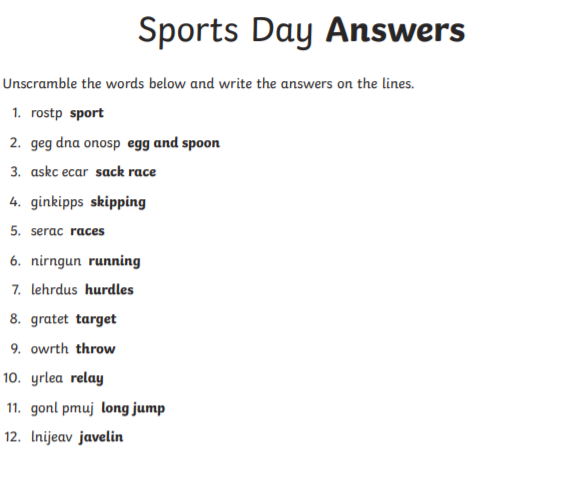 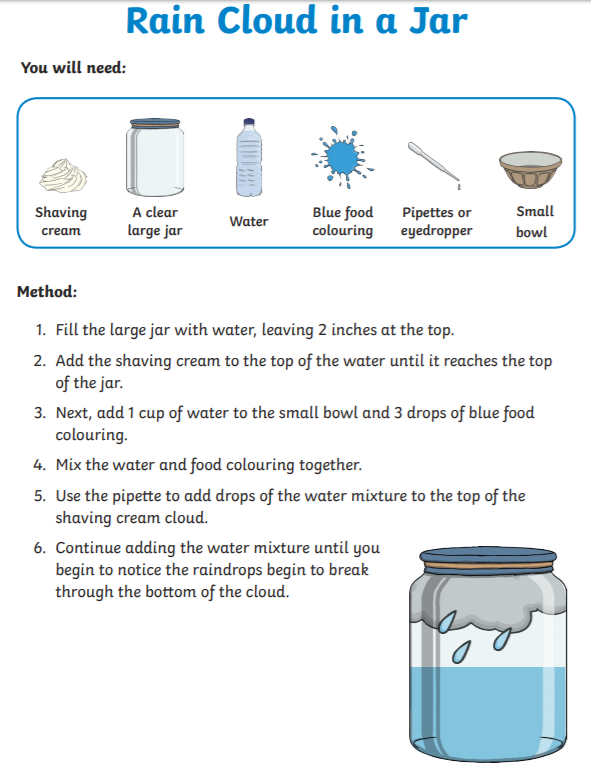 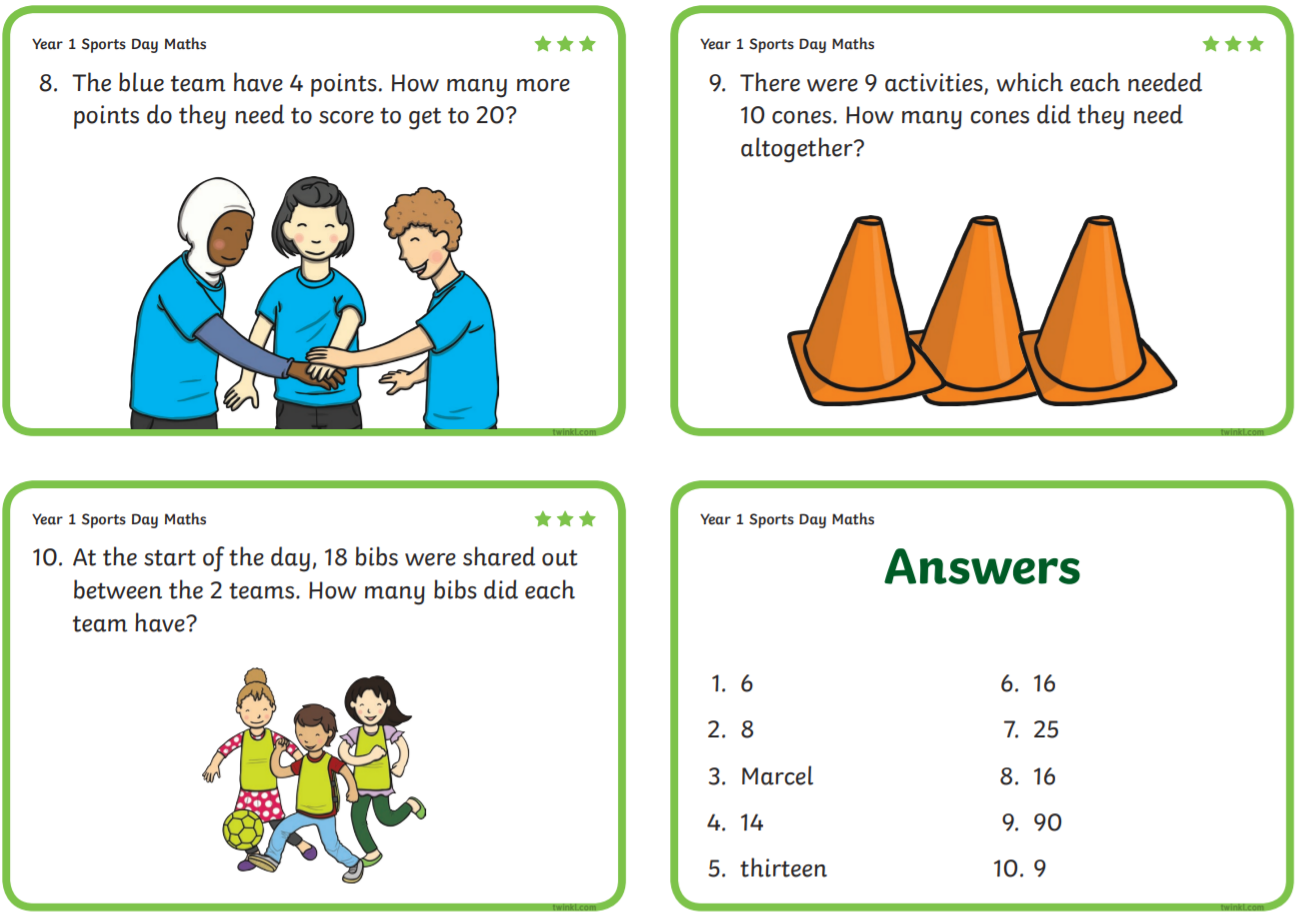 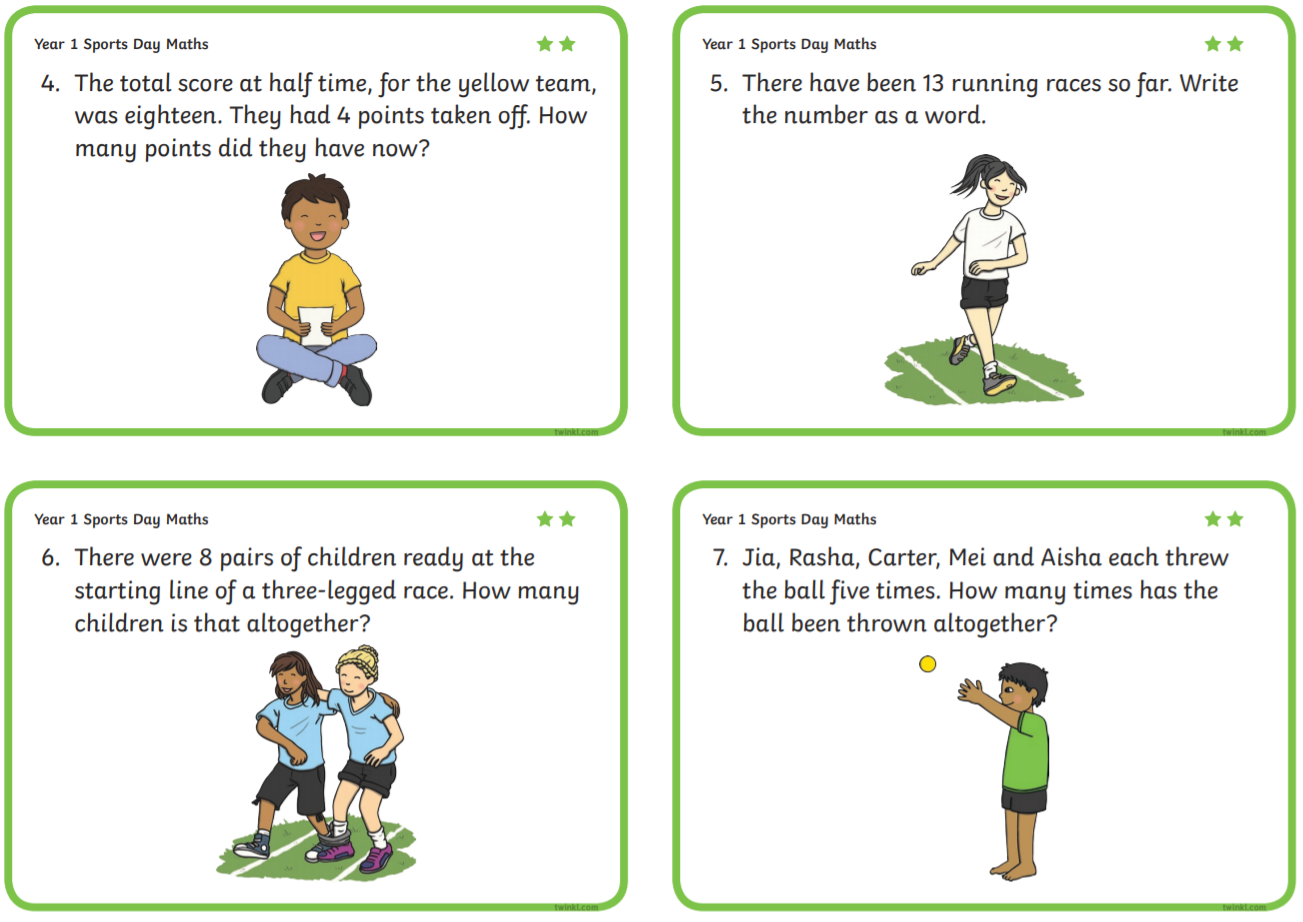 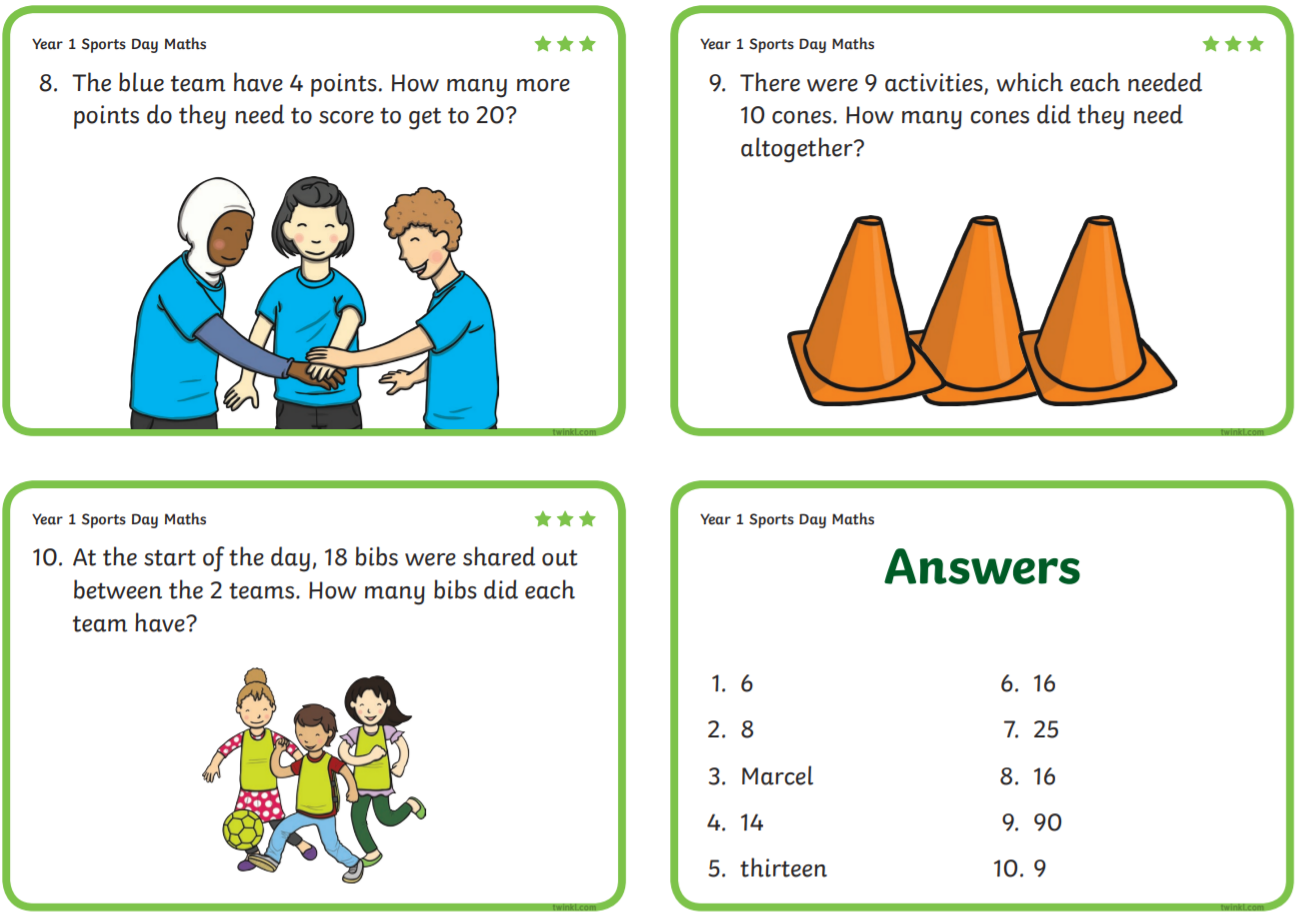 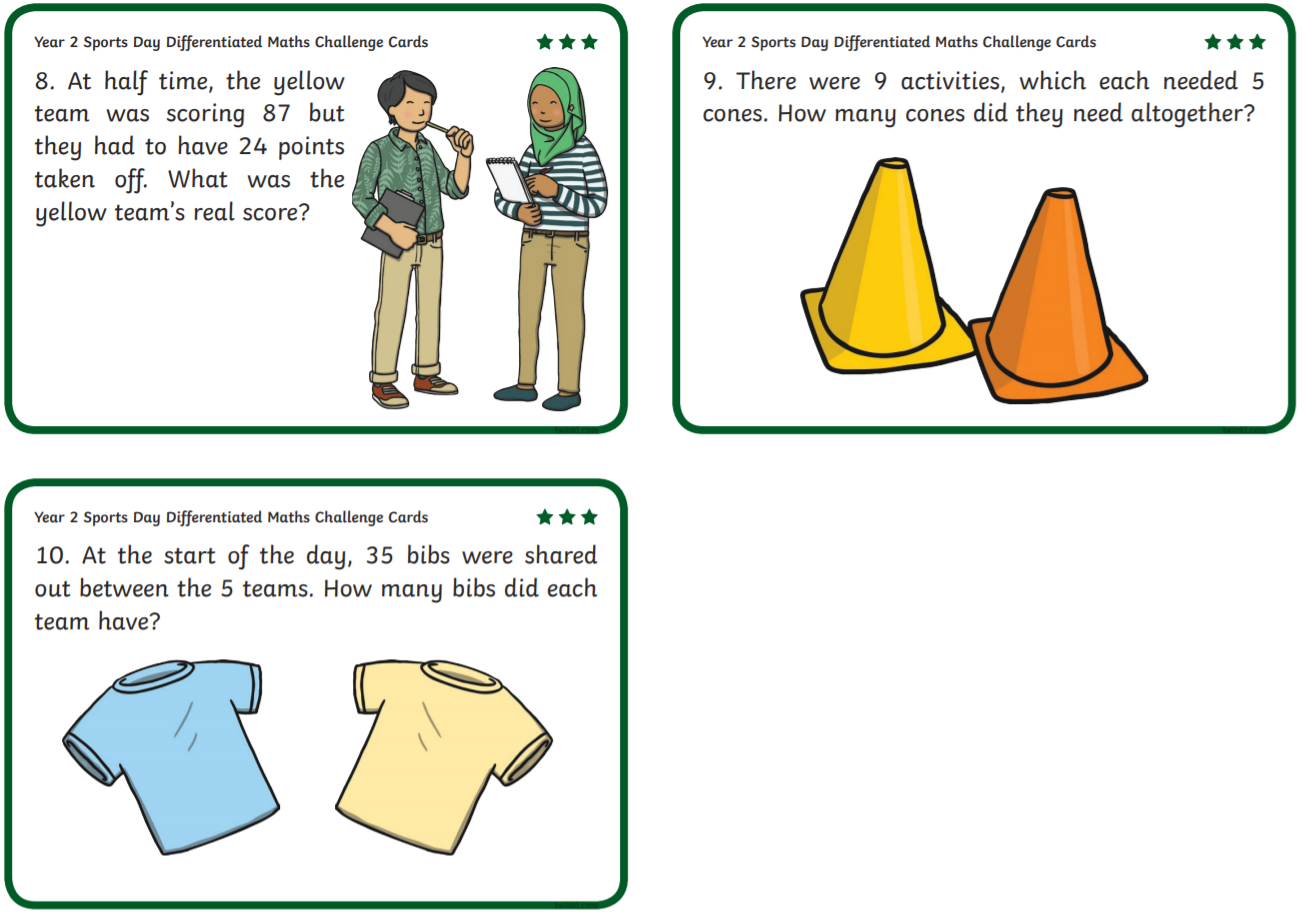 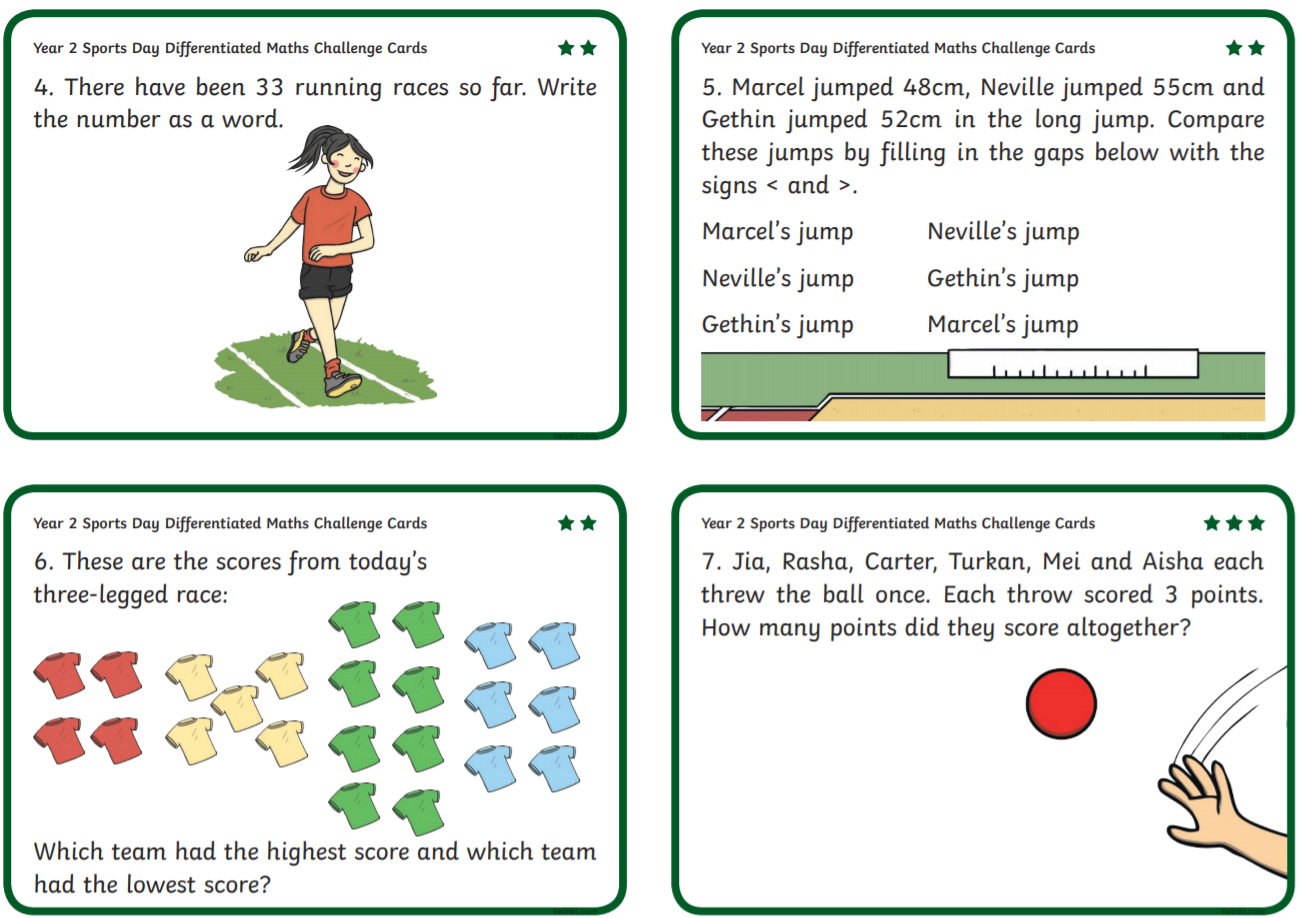 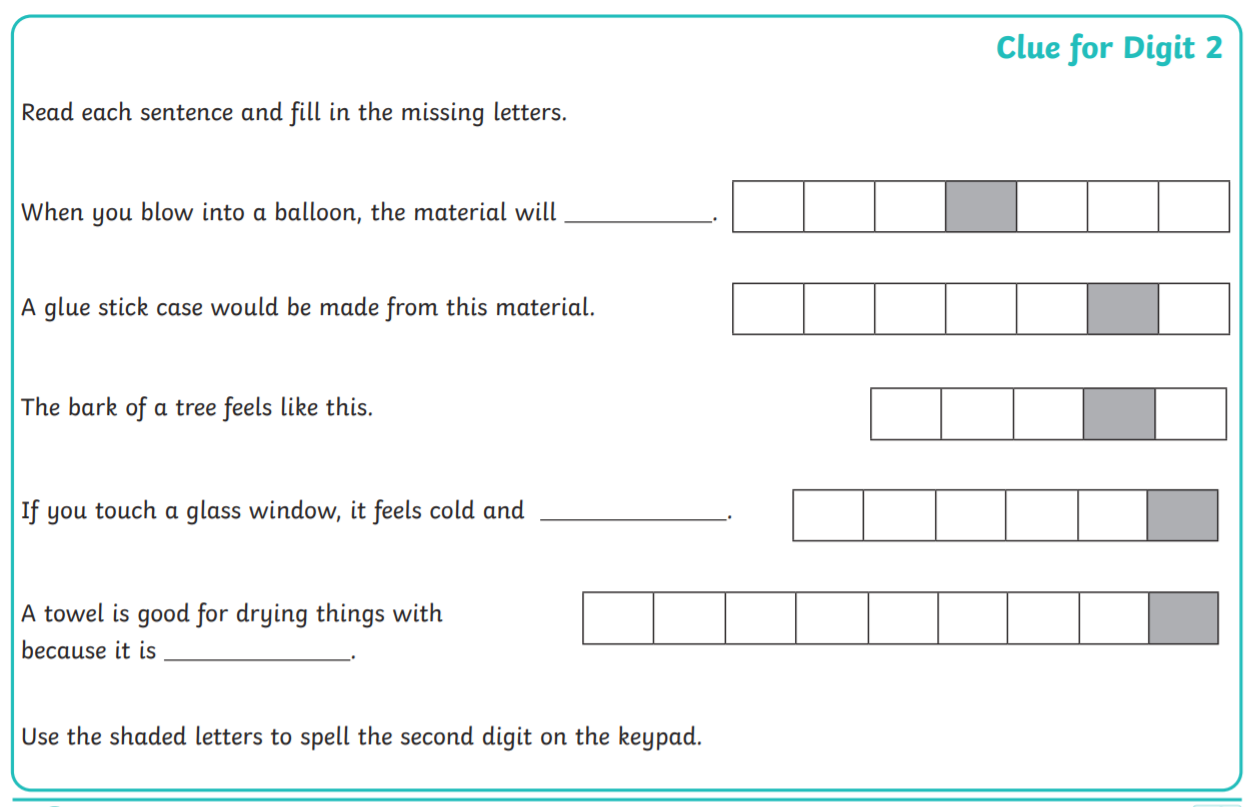 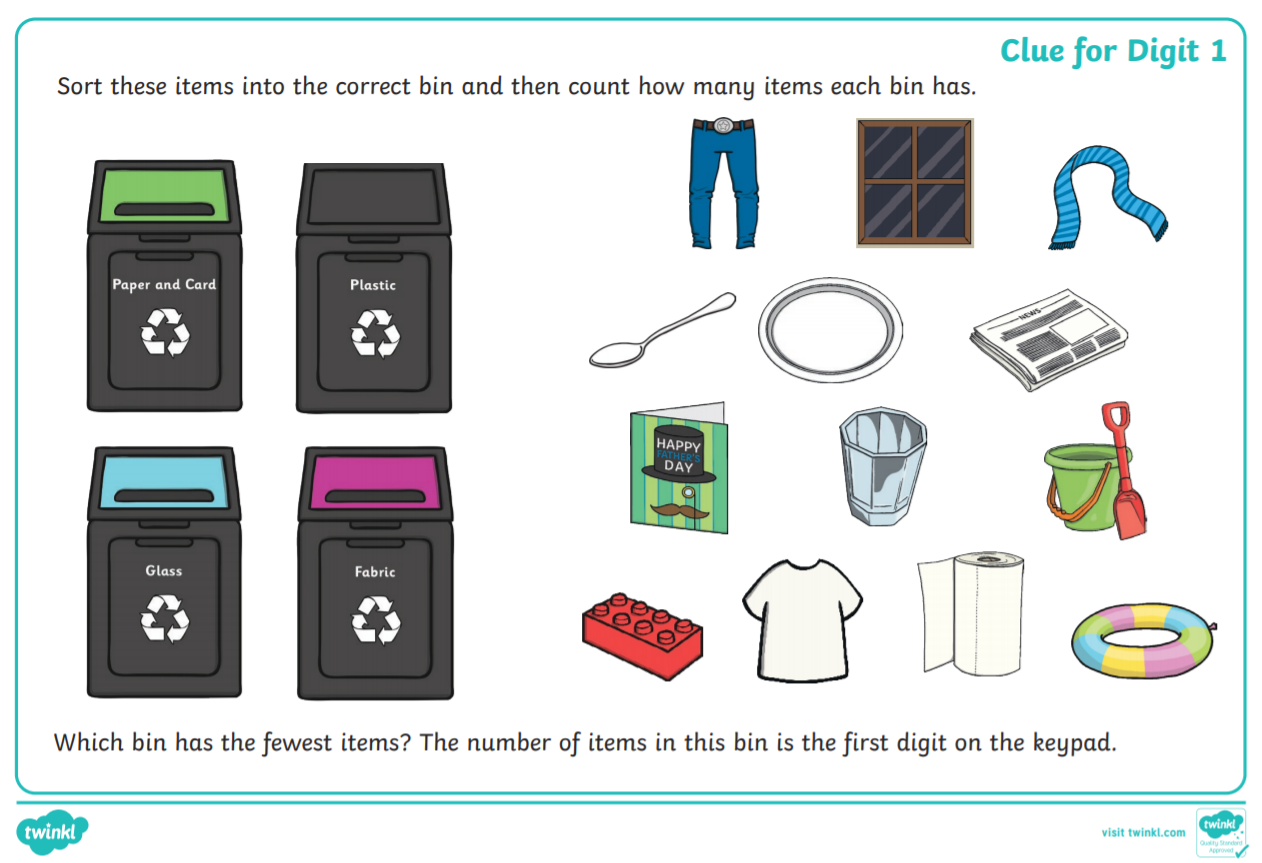 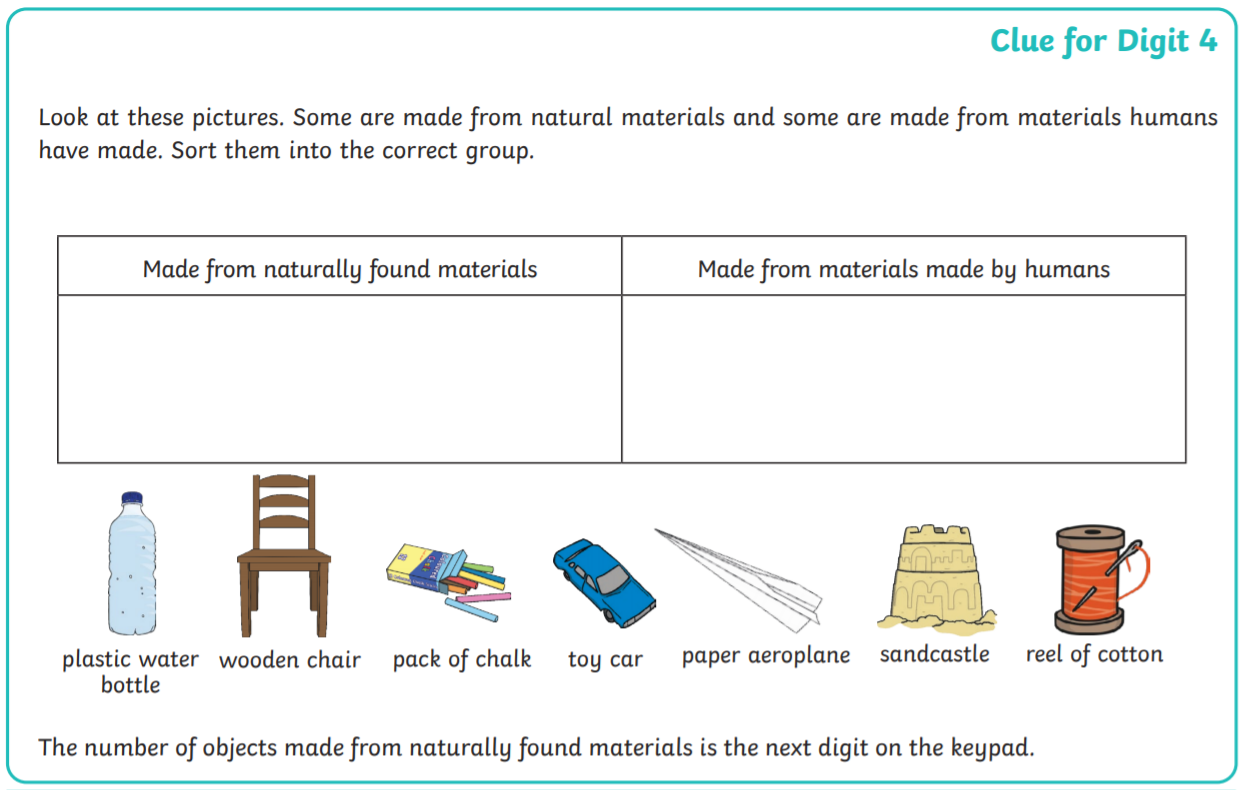 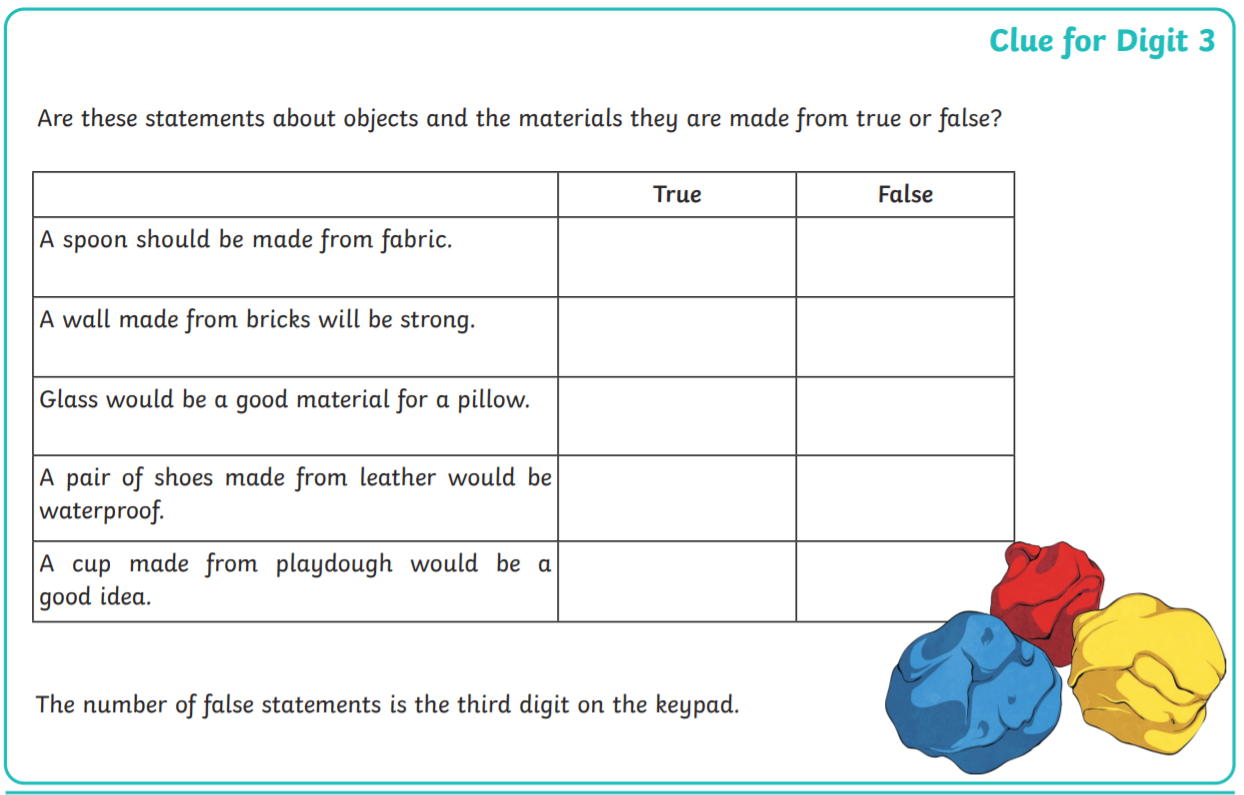 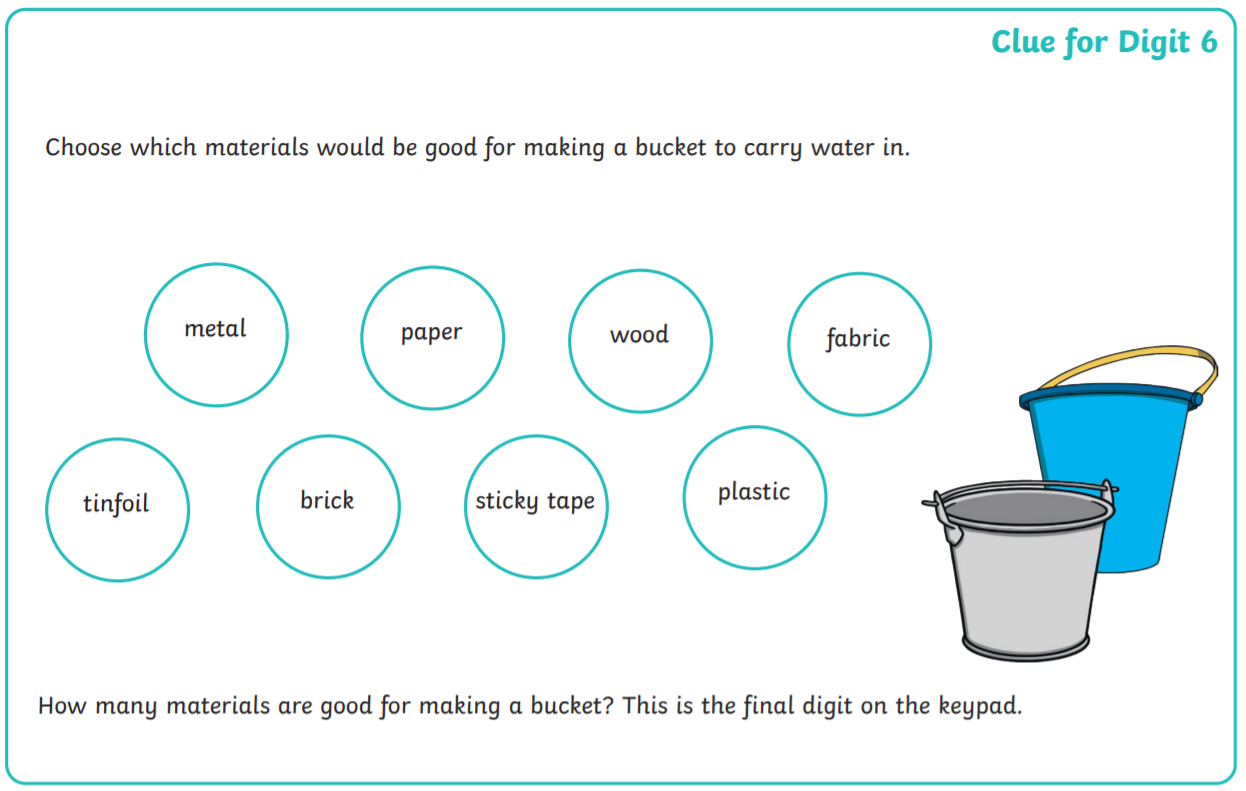 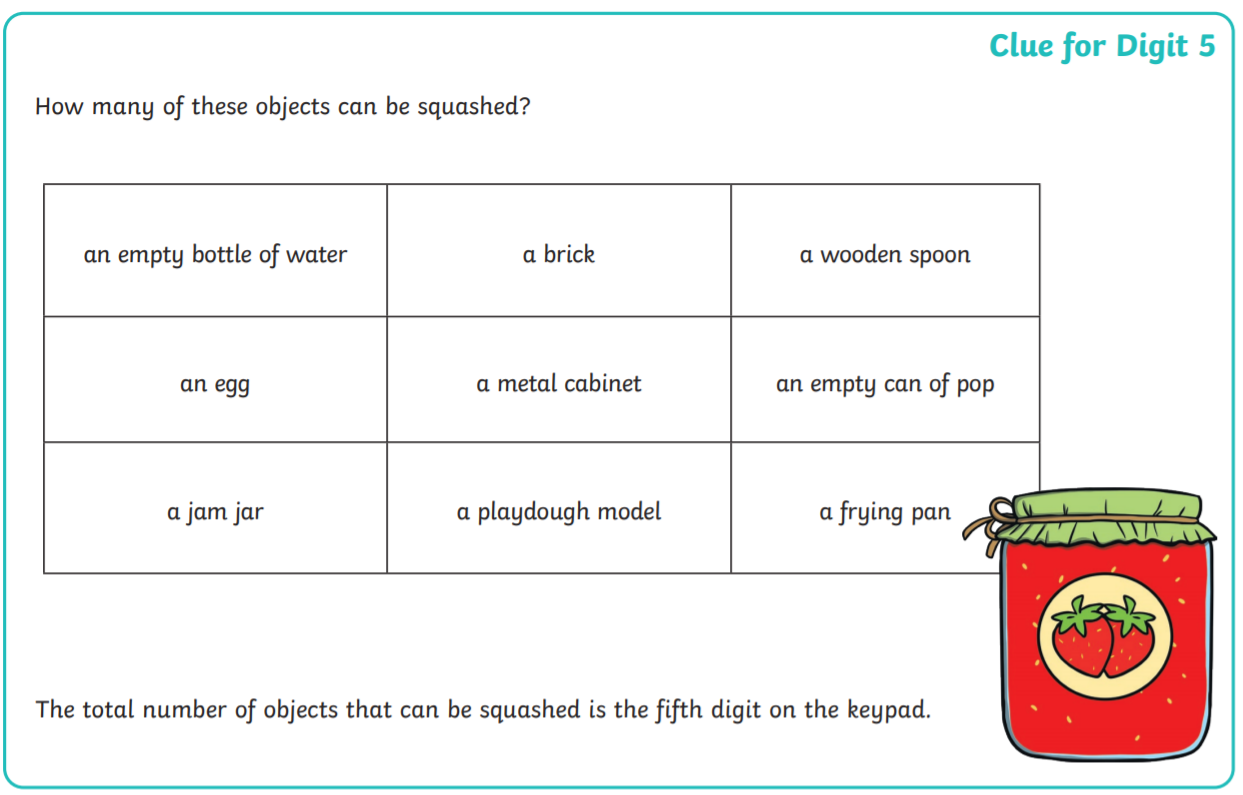 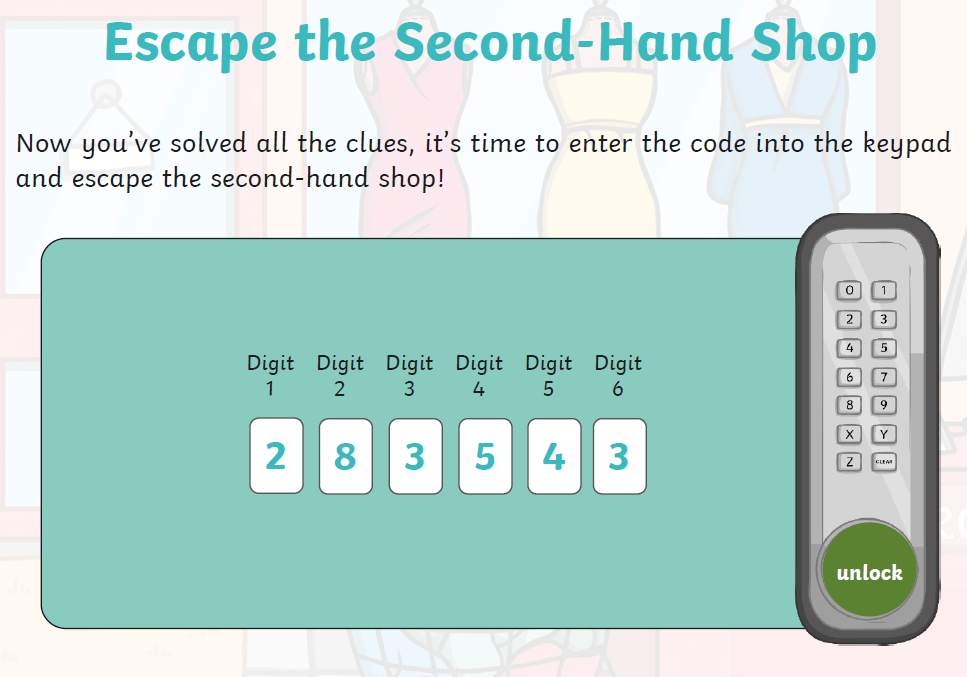 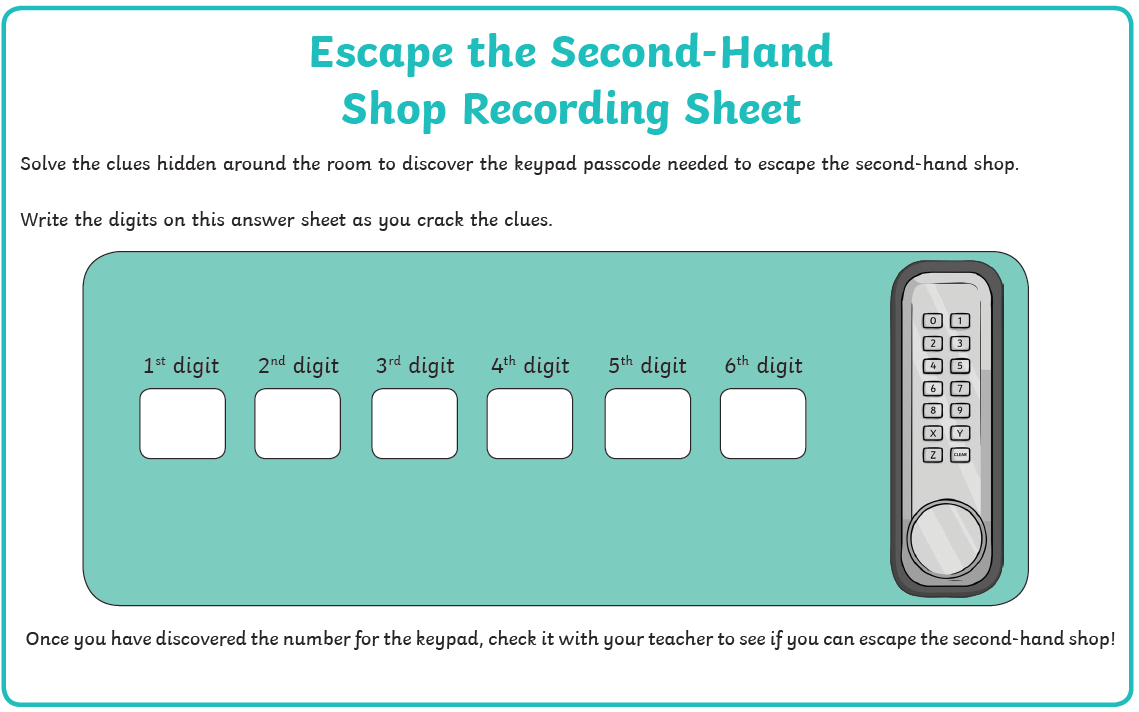 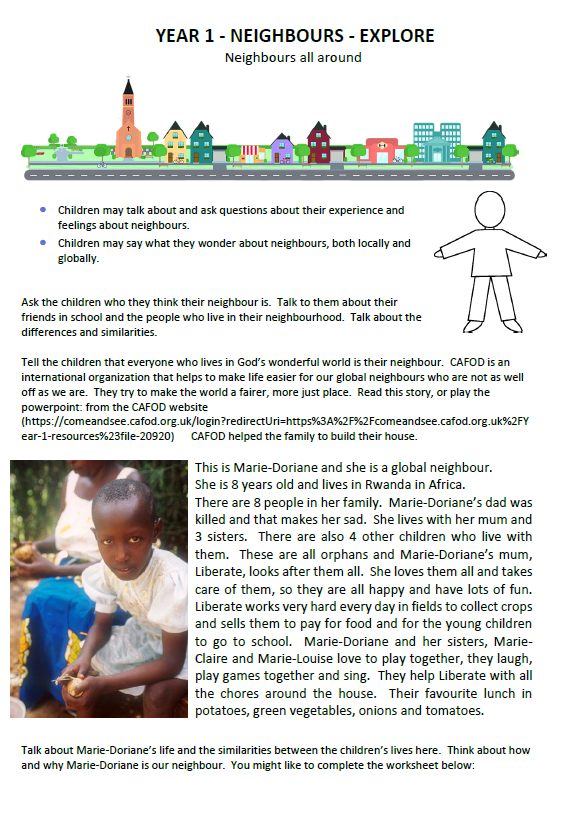 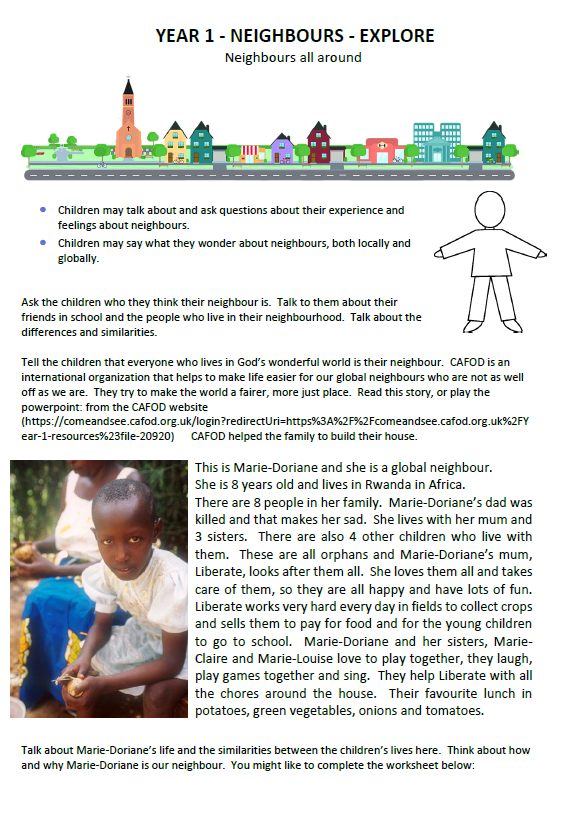 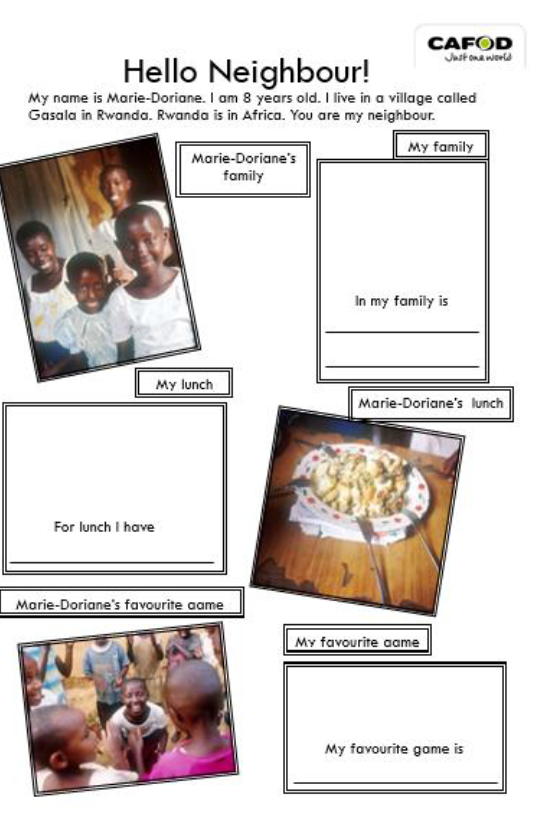 EnglishMathsReading for pleasure – 15mins per dayThere are lots of stories that you can read about sports day.  Here are a few.  You can share them on you tube.Life with the Large Family Sports DaySports Day in the JungleCbeebies story time – Nadiya’s Sports DayMaisie’s Sports DayTopsy and Tim – The Big RaceReading Comprehension1* Sports Day, 2** The Terrible Trip Up3*** Sports Day, Spelling Task (Y1/2)Rearrange the letters to find the different sports day themed words (answers are attached)Writing Tasks (Y1/2)Have a look back at the photographs that your parents took on previous sports day that you have taken part in.  Recalling these memories will help you with your writing tasks.Sports Day Senses’ Poem (attached)Sports Day RecountY1 – remember to use the different spellings for the sounds that you have been learning and the conjunction ‘and’ to join your ideas together.Y2 – Remember to use adjectives and adverbs.  Can you use the conjunctions – when, then, if, or, but, so in your writing?Use adverbs in your writing to add more information to your verbs – e.g. I ran quickly to the finish line.Phonics – Year 1 phoneme spotter and comprehension questions (attached)Split digraph – a_e, e_e, i_e, o_e, u_eAlternative spelling for or/awSpelling – Year 2 – changing adjectives to adverbsWanda the Witch attached Basic SkillsY1 – Quick recall of doubling and halving facts within 20Top Marks Website has games to play linked to doubling and halving Y2 – Rapid recall of 2’s, 3’s, 5’s, 10’s time tables – play TT Rockstars and Top Marks to develop quick recall.White Rose Maths – videos alongside BBC Bitesize videos Year 1 – Ordering Numbers Challenge – Order numbers in steps of 2, 5, 10 and Money – recognising coins and notes, making different totals finding different ways of making amounts within 20p e.g. 17p – 10p, 5p, 2p, or 5p, 5p, 5p, 2p or 17 1p’s etcYear 2 – measures in grams, kilograms, millilitres.Attached:Longthorne Primary School Sports Day Trophy Thief MysteryYear 1 and Year 2 Maths Challenge CardsREOther SubjectsThis week we start our new topic about the Universal Church.NeighboursSee attached sheetsChallenge – write a diary entry for a day in the life of Marie-Dorriane and her family.Science – Escape the Second Hand Show Shop (attached)Challenge – think about the equipment that we would use in an obstacle race:Bench, hula hoop, bean bag, sack, egg and spoon, ball, hurdles.What are the different pieces of equipment and why are they used?e.g. What is the bench made from?  Why is the bench used to jump on and off in our obstacle race?  ART/DTDesign a sports day medal and use different materials to make you design come to life.Music – see our school website for this week’s music links.PE – design a sports day for you and your familyWhat tasks will you ask your family to do?History – speak to your parents and grandparents about their experiences of sports day when they were at school.  How does their sports day experiences compare to your sports day experiences? Geography – Research Sports Days around the worldHow are sports days different or similar to Sports Days in England?